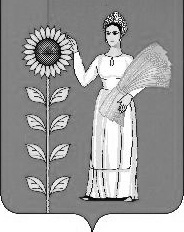 СОВЕТ  ДЕПУТАТОВ СЕЛЬСКОГО  ПОСЕЛЕНИЯСРЕДНЕМАТРЕНСКИЙ  СЕЛЬСОВЕТ Добринского муниципального района   Липецкой  областиРоссийской Федерации62-я  сессия  V созыва                                                           РЕШЕНИЕ09.08.2019г.            с.Средняя Матренка                              № 196 –рсОб избрании председателя Совета депутатовсельского поселения Среднематренский сельсоветДобринского муниципального  района	Руководствуясь ч.1 ст.32 Устава сельского поселения Среднематренский сельсовет Добринского муниципального района, ст.4 Регламента Совета депутатов сельского поселения Среднематренский сельсовет Добринского муниципального района и на основании результатов голосования депутатов на 63-й сессии Совета депутатов сельского поселения Среднематренский сельсовет Добринского муниципального района пятого созыва 08 августа 2015 года по избранию председателя Совета депутатов сельского поселения Среднематренский сельсовет Добринского муниципального района, Совет депутатов сельского поселения Среднематренский сельсовет	РЕШИЛ:           1.Избрать Глотову Марину Михайловну-депутата Совета депутатов сельского поселения Среднематренский сельсовет Добринского муниципального района, председателем Совета депутатов сельского поселения Среднематренский сельсовет Добринского муниципального района пятого созыва.	2.Настоящее решение вступает в силу со дня его принятия.Председатель Совета депутатовсельского поселенияСреднематренский сельсовет                                                Н.А.Гущина